Bogschütz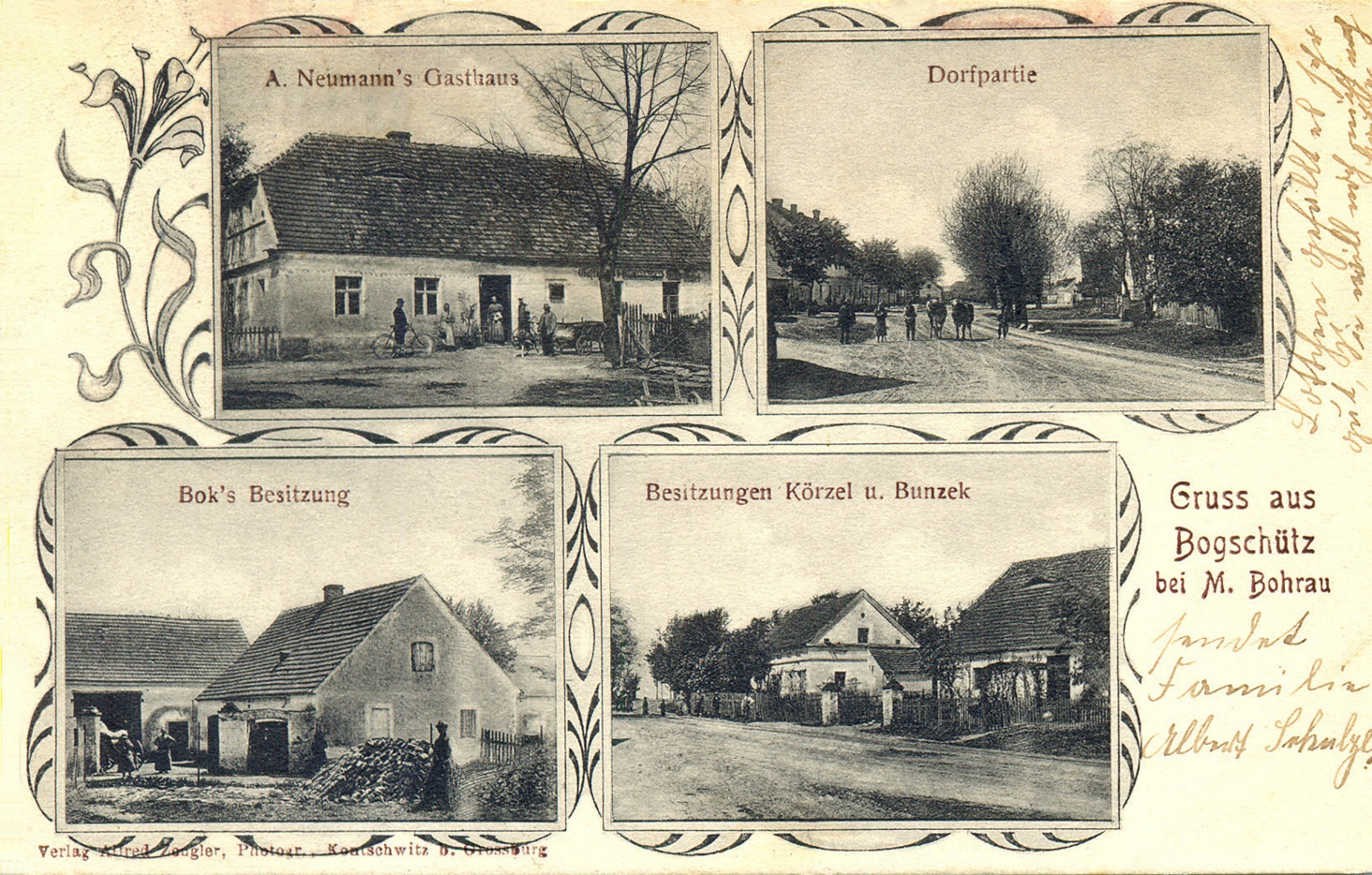 